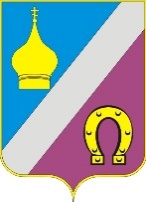 СОБРАНИЕ ДЕПУТАТОВНИКОЛАЕВСКОГО СЕЛЬСКОГО ПОСЕЛЕНИЯНЕКЛИНОВСКОГО РАЙОНА РОСТОВСКАЯ ОБЛАСТЬ РЕШЕНИЕ              «О прогнозном плане приватизации муниципального имуществаНиколаевского сельского поселения на 2024 год»Принято Собранием депутатовНиколаевского сельского поселения               « 26 »декабря  2023  г. В соответствии с Федеральным законом от 6 октября 2003 года № 131-ФЗ «Об общих принципах организации местного самоуправления в Российской Федерации»,  решением Собрания депутатов  Николаевского сельского поселения от 20.12.2017 года № 97 «О регулировании отдельных вопросов приватизации муниципального имущества муниципального образования «Николаевское сельское поселение», руководствуясь Уставом муниципального образования «Николаевского сельского поселения», Собрание депутатов Николаевского сельского поселенияРЕШИЛО:Утвердить Прогнозный план приватизации муниципального имущества Николаевского сельского поселения на 2024 год, согласно приложению.Признать утратившим силу Решение Собрания Депутатов Николаевского сельского поселения №66 от 28.04.2023 года «О прогнозном плане приватизации муниципального имущества Николаевского сельского поселения на 2023 год». 3. Условия приватизации муниципального имущества, указанного в приложении к настоящему решению, определяются Администрацией Николаевского сельского поселения.4.  Настоящее решение вступает в силу со дня его подписания.5. Контроль за выполнением настоящего решения возложить на председателя комиссии по бюджету, налогам, муниципальной собственности Собрания депутатов Николаевского сельского поселения ГайдаренкоД.А. Председатель Собрания депутатов – глава 	Николаевского сельского поселения 				                           И.Э. Стуканьсело Николаевка« 26 » декабря  2023 г.  № 78Приложениек решению Собрания депутатов Николаевского сельского поселения«О прогнозном плане приватизации муниципальногоимущества Николаевского сельского поселения на 2024 год»№78  от 26 декабря 2023 годаПрогнозный план приватизации муниципального имущества Николаевского сельского поселения на 2024 год	Прогнозный план приватизации муниципального имущества Николаевского  сельского поселения на 2024 год (далее – План приватизации) разработан в  соответствии с Федеральным законом от 6 октября 2003 года № 131-ФЗ «Об общих принципах организации местного самоуправления в Российской Федерации», с требованиями Областного закона от 18 июля 2002 года № 255-ЗС «О приватизации государственного имущества Ростовской области».Раздел 1Основные направления реализации политики в сфере приватизации муниципального имущества Николаевского сельского поселения на 2024 годОсновными задачами приватизации муниципального имущества Николаевского сельского поселения в 2024 году, как части формируемой в условиях рыночной экономики системы управления муниципальным имуществом являются:формирование доходов бюджета сельского поселения.Максимальная бюджетная эффективность приватизации каждого объекта муниципального имущества Николаевского сельского поселения будет достигаться за счет принятия индивидуальных решений о способе, сроке и начальной цене приватизируемого имущества на основании анализа складывающейся экономической ситуации, проведения полной инвентаризации и независимой оценки имущества, аудиторской проверки муниципальных унитарных предприятий.Планируемые поступления в бюджет Николаевского сельского поселения от приватизации муниципального имущества Николаевского сельского поселения предполагается обеспечить за счет:продажи муниципального имущества Николаевского сельского поселения.Исходя из оценки прогнозируемой стоимости намечаемых к приватизации объектов, а также предполагаемых способов их приватизации в 2024 году ожидаются поступления в бюджет Николаевского сельского поселения доходов от продажи имущества не менее – 1487 000,00 (один миллион четыреста  восемьдесят семь тысяч) рублей.Перечень муниципального имущества Николаевскогосельского поселения, приватизация которого планируетсяв 2024 году№п/пНаименованиемуниципального имуществаСроки приватизацииквартал 2024 года1.Земельный участок, расположенный по адресу: Ростовская обл., Неклиновский р-н, с. Николаевка, ул. Комсомольская, 45-в, кадастровый номер- 61:26:0600014:2303, категория земель- земли населенных пунктов, вид использования- Для ведения личного подсобного хозяйства, площадью- 1072 кв.м.  12.Жилой дом, расположенный по адресу: Ростовская обл., Неклиновский р-н, с. Николаевка, ул. Комсомольская, 45-в, кадастровый номер-61:26:0110101:2868, площадью- 107,2 кв.м.  1